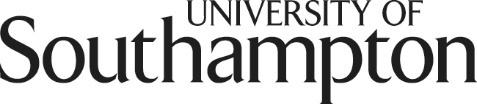 General Health & Safety Risk Assessment Template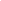 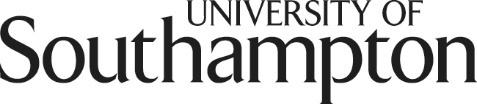 Health & safety risk assessment: A basic guideIdentify all hazards, hazard events, and reasonably foreseeable worst case consequences.
A ‘hazard’ is something with the potential to cause harm (ie, injury or ill-health). A ‘hazard event’ is the incident where the harm from the hazard occurs. A ‘hazard consequence’ is the nature and extent of the harm caused.‘Reasonably foreseeable worst case consequence’:  ‘Worst case’ means it is not necessarily the most likely consequence that should be considered, but, ‘reasonably foreseeable worst case’ means that far-fetched, improbable hazards and consequences need not be considered.Estimate inherent risk for each hazard. ‘Inherent’ risk is that without any controls applied.Risk:  Is likelihood of the hazard event and the reasonably foreseeable worst case consequence combined.In estimating risk, also consider factors that could exacerbate risk, such as reasonably foreseeable emergencies,
inexperience, lone work, new & expectant mothers, waste disposal, potential effects on others such as contractors or visitors, etc. A separate ‘row’ for a particular hazard / event / consequence may be needed to account for these.Estimate risk using the matrix on the next page, and place an X in the appropriate box.‘High’ risks must be reduced before activity / task can commence or continue.
‘Medium’ risks must be reduced as much and as soon as is reasonably practicable.Devise controls for each hazard. A ‘control’ is a measure taken to reduce risk.Controls:  As a general principle, the ‘hierarchy’ of control that is to be applied (from most to least preferable) is: avoid the risk; substitute something less hazardous that gives same or similar outcomes; ‘engineering controls’
(ie, equipment and articles that mitigate or contain a hazard); ‘safe system of work’ (ie, a prescribed work method); and ‘personal protective equipment’ (‘PPE’, eg, gloves, safety glasses, respirator, boots, etc). So, PPE is a last resort.Other controls that should be considered: training, supervision, planning for reasonably foreseeable emergencies,
health surveillance, validation and maintenance of any engineering controls, and correct specification of any PPE.‘Low’ risks, by definition, do not require controls.Estimate residual risk for each hazard. ‘Residual’ risk is that with controls applied.Residual risk is estimated as above, and the objective is for all risks to be low so far as is reasonably practicable.The responsible manager, supervisor, research leader, principal investigator or project leader must sign the Declaration on the front page.Health & safety risk assessments must be ‘suitable and sufficient’,
ie, cover all relevant issues and include enough detail.It is activities / tasks that should be risk assessed, and not, as such, substances
(but rather use of substances), or equipment (but rather use of equipment),
or locations (but rather activities therein), or people (but rather what they do).This template is for ‘general’ health & safety risk assessment, suitable for most hazards,
but certain hazards do require additional regulatory and technical detail (eg, ionising radiations,
biological agents, genetic modification, noise, hazardous chemicals, etc).Health & safety risk assessments can be generic, provided they remain ‘suitable and sufficient’.Health & safety risk assessments need to be reviewed periodically (at least every two years or
sooner if inherent risk is high), and also after incidents, after significant changes to the activity / task,
if staff raise any concerns, if there is a relevant change to the law or to other relevant standards,
or if there is anything to suggest the assessment is not suitable or sufficient.You may remove pages 3 and 4 from the final assessment.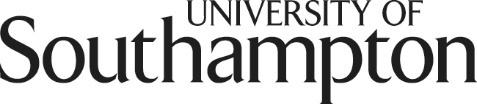 Health & safety risk estimation matrix High risk  – requires controls to reduce risk before activity / task can commence (or continue). Medium risk  – requires controls to reduce risk as much and as soon as is reasonably practicable. Low risk  – all risk should be reduced to this tolerable level, so far as is reasonably practicable.1  ‘Significant injury’ could include, for example, laceration, burn, concussion, serious sprain, minor fracture, etc.
‘Significant illness’ could include, for example, dermatitis, minor work-related musculoskeletal conditions, partial hearing loss, etc.2  ‘Serious injury’ could include fracture or dislocation (other than digits), amputation, loss of sight, penetration or burn to eye, electric shock, asphyxia, or any injury leading to unconsciousness or requiring resuscitation or admittance to hospital for more than twenty-four hours. ‘Serious illness’ could include, for example, requiring medical treatment after chemical, biological or radiological exposure,
severe debilitating musculoskeletal conditions, severe dermatitis, asthma, etc.3  For likelihoods in between the listed values, use the higher likelihood to estimate risk. These probability definitions are only a guide.Work activity / taskHack the South Programming CompetitionAssessor(s)Neil PalmerResponsible ManagerJoyce LewisDate5/5/20186/5/2018Faculty / ServiceFPSEAcademic Unit / TeamHackaSotonLocationBuilding 59/Level 3 Computer LabBrief description of activity / task24 hours programming competition. The students are developing their own tech projects. They are working alone or in teams of 4 people max.  Additional notes

(eg, references,
persons at risk,
risk factors, etc)

[optional]All organizers and student helpers must be aware of procedures to be taken in case of an emergency including means of contacting security - Central Control Room (CCR) on 023 8059 3311 (emergency) and 023 8059 2811 (enquiries). All attendees will have phone numbers of the organisers given to them. All visitors should be briefed with safety measures and provided with a map/instructions of the buildingAn email with the exact number and names of the people participating will be sent by one of the event organizers to Central Security (unisecurity@soton.ac.uk) and Neil Palmer (nlp@soton.ac.uk)Any accidents, incidents or near misses to be reported to the CCR in the first instance and Neil Palmer ECS Safety Manager 07789 882611Declaration by responsible manager:  I confirm that this is a suitable & sufficient risk assessment for the above work activity / task.Declaration by responsible manager:  I confirm that this is a suitable & sufficient risk assessment for the above work activity / task.Declaration by responsible manager:  I confirm that this is a suitable & sufficient risk assessment for the above work activity / task.Declaration by responsible manager:  I confirm that this is a suitable & sufficient risk assessment for the above work activity / task.Declaration by responsible manager:  I confirm that this is a suitable & sufficient risk assessment for the above work activity / task.Declaration by responsible manager:  I confirm that this is a suitable & sufficient risk assessment for the above work activity / task.SignedPrint nameNeil PalmerDate13/10/2017Declaration by users:  I confirm that I have read this risk assessment, will implement the controls outlined herein,
and will report to the responsible manager any incidents that occur or any shortcomings I find in this assessment.Declaration by users:  I confirm that I have read this risk assessment, will implement the controls outlined herein,
and will report to the responsible manager any incidents that occur or any shortcomings I find in this assessment.Declaration by users:  I confirm that I have read this risk assessment, will implement the controls outlined herein,
and will report to the responsible manager any incidents that occur or any shortcomings I find in this assessment.Declaration by users:  I confirm that I have read this risk assessment, will implement the controls outlined herein,
and will report to the responsible manager any incidents that occur or any shortcomings I find in this assessment.Declaration by users:  I confirm that I have read this risk assessment, will implement the controls outlined herein,
and will report to the responsible manager any incidents that occur or any shortcomings I find in this assessment.Declaration by users:  I confirm that I have read this risk assessment, will implement the controls outlined herein,
and will report to the responsible manager any incidents that occur or any shortcomings I find in this assessment.SignedPrint nameIoannis RavanisDateSignedPrint nameDateSignedPrint nameDateSignedPrint nameDateSignedPrint nameDateSignedPrint nameDateSignedPrint nameDateSignedPrint nameDateSignedPrint nameDateSignedPrint nameDateSignedPrint nameDateSignedPrint nameDateSignedPrint nameDateSignedPrint nameDateSignedPrint nameDateReasonably foreseeable worst case consequence 
Likelihood 3 of hazard eventMinor

superficial injury;

or slight and temporary
health effectModerate

significant injury or illness 1;

or temporary minor disability
xMajor

serious injury or illness 2;

or significant or
permanent disabilityCritical

fatal injury or illness;

or substantial and
permanent disabilityCatastrophic

fatal injury or illness
for multiple persons

xLikely

high probability,

1 in 10 chance or higher, 

once in two weeks or longer
for activities on a daily basismedium riskhigh
riskhigh
riskhigh
riskhigh
riskPossible

significant probability,

1 in 100 chance or higher,

once in six months or longer
for activities on a daily basislow
riskmedium riskhigh
riskhigh
riskhigh
riskUnlikely

low probability,

1 in 1,000 chance or higher,

once in four years or longer
for activities on a daily basislow
risklow
riskmedium riskhigh
riskhigh
riskRare

very low probability,

1 in 10,000 chance or higher,

once in a decade or longer
for activities on a daily basislow
risklow
risklow
riskmedium riskhigh
riskAlmost never

extremely low probability,

less than 1 in 100,000 chance,

once in a century or longer
for activities on a daily basislow
risklow
risklow
risklow
riskmedium riskHazards, hazard events,
and reasonably foreseeable worst case consequencesInherent risk
(no controls)

from matrix

(mark with X)Inherent risk
(no controls)

from matrix

(mark with X)Controls

(measures to reduce risk)Residual risk
(with controls)

from matrix

(mark with X)Residual risk
(with controls)

from matrix

(mark with X)FireBurns and smoke inhalation, fatalityAll attendees and organisersHighXAll student helpers and organizers will be briefed with information regarding fire exits and fire evacuation procedures. All attendees will be notified about the fire exists.All none of the attendees have acknowledged any disabilities, in the case of a fire, consideration must be given for visitors with mobility difficulties.Maximum capacities of venues must not be exceeded.No open flames will be permitted within the building or on the terrace outside of 59An email with the exact number and names of the people participating will be sent by one of the event organizers to Central Security (unisecurity@soton.ac.uk) and Neil Palmer (nlp@soton.ac.uk)HighFireBurns and smoke inhalation, fatalityAll attendees and organisersHighXAll student helpers and organizers will be briefed with information regarding fire exits and fire evacuation procedures. All attendees will be notified about the fire exists.All none of the attendees have acknowledged any disabilities, in the case of a fire, consideration must be given for visitors with mobility difficulties.Maximum capacities of venues must not be exceeded.No open flames will be permitted within the building or on the terrace outside of 59An email with the exact number and names of the people participating will be sent by one of the event organizers to Central Security (unisecurity@soton.ac.uk) and Neil Palmer (nlp@soton.ac.uk)HighFireBurns and smoke inhalation, fatalityAll attendees and organisersMediumAll student helpers and organizers will be briefed with information regarding fire exits and fire evacuation procedures. All attendees will be notified about the fire exists.All none of the attendees have acknowledged any disabilities, in the case of a fire, consideration must be given for visitors with mobility difficulties.Maximum capacities of venues must not be exceeded.No open flames will be permitted within the building or on the terrace outside of 59An email with the exact number and names of the people participating will be sent by one of the event organizers to Central Security (unisecurity@soton.ac.uk) and Neil Palmer (nlp@soton.ac.uk)MediumFireBurns and smoke inhalation, fatalityAll attendees and organisersMediumAll student helpers and organizers will be briefed with information regarding fire exits and fire evacuation procedures. All attendees will be notified about the fire exists.All none of the attendees have acknowledged any disabilities, in the case of a fire, consideration must be given for visitors with mobility difficulties.Maximum capacities of venues must not be exceeded.No open flames will be permitted within the building or on the terrace outside of 59An email with the exact number and names of the people participating will be sent by one of the event organizers to Central Security (unisecurity@soton.ac.uk) and Neil Palmer (nlp@soton.ac.uk)MediumFireBurns and smoke inhalation, fatalityAll attendees and organisersLowAll student helpers and organizers will be briefed with information regarding fire exits and fire evacuation procedures. All attendees will be notified about the fire exists.All none of the attendees have acknowledged any disabilities, in the case of a fire, consideration must be given for visitors with mobility difficulties.Maximum capacities of venues must not be exceeded.No open flames will be permitted within the building or on the terrace outside of 59An email with the exact number and names of the people participating will be sent by one of the event organizers to Central Security (unisecurity@soton.ac.uk) and Neil Palmer (nlp@soton.ac.uk)LowXFireBurns and smoke inhalation, fatalityAll attendees and organisersLowAll student helpers and organizers will be briefed with information regarding fire exits and fire evacuation procedures. All attendees will be notified about the fire exists.All none of the attendees have acknowledged any disabilities, in the case of a fire, consideration must be given for visitors with mobility difficulties.Maximum capacities of venues must not be exceeded.No open flames will be permitted within the building or on the terrace outside of 59An email with the exact number and names of the people participating will be sent by one of the event organizers to Central Security (unisecurity@soton.ac.uk) and Neil Palmer (nlp@soton.ac.uk)LowXSlips trips and fallsImpact and bruisingAll attendees and organisers HighStudent helpers will make sure the area is clutter free and good housekeeping is kept throughout the event. Cables will be taped to stop tripping.Any spills of drink or food will be cleared immediately by student helpers and organisers.HighSlips trips and fallsImpact and bruisingAll attendees and organisers HighStudent helpers will make sure the area is clutter free and good housekeeping is kept throughout the event. Cables will be taped to stop tripping.Any spills of drink or food will be cleared immediately by student helpers and organisers.HighSlips trips and fallsImpact and bruisingAll attendees and organisers MediumXStudent helpers will make sure the area is clutter free and good housekeeping is kept throughout the event. Cables will be taped to stop tripping.Any spills of drink or food will be cleared immediately by student helpers and organisers.MediumSlips trips and fallsImpact and bruisingAll attendees and organisers MediumXStudent helpers will make sure the area is clutter free and good housekeeping is kept throughout the event. Cables will be taped to stop tripping.Any spills of drink or food will be cleared immediately by student helpers and organisers.MediumSlips trips and fallsImpact and bruisingAll attendees and organisers LowStudent helpers will make sure the area is clutter free and good housekeeping is kept throughout the event. Cables will be taped to stop tripping.Any spills of drink or food will be cleared immediately by student helpers and organisers.LowXSlips trips and fallsImpact and bruisingAll attendees and organisers LowStudent helpers will make sure the area is clutter free and good housekeeping is kept throughout the event. Cables will be taped to stop tripping.Any spills of drink or food will be cleared immediately by student helpers and organisers.LowXUnfamiliarity with Building All attendeesHighAll attendees will be briefed on building-specific safety measures, Fire escape routes and instructions at the start of the event.All student helps and organizers will have been familiarized with building and arrangements.HighUnfamiliarity with Building All attendeesHighAll attendees will be briefed on building-specific safety measures, Fire escape routes and instructions at the start of the event.All student helps and organizers will have been familiarized with building and arrangements.HighUnfamiliarity with Building All attendeesMediumXAll attendees will be briefed on building-specific safety measures, Fire escape routes and instructions at the start of the event.All student helps and organizers will have been familiarized with building and arrangements.MediumUnfamiliarity with Building All attendeesMediumXAll attendees will be briefed on building-specific safety measures, Fire escape routes and instructions at the start of the event.All student helps and organizers will have been familiarized with building and arrangements.MediumUnfamiliarity with Building All attendeesLowAll attendees will be briefed on building-specific safety measures, Fire escape routes and instructions at the start of the event.All student helps and organizers will have been familiarized with building and arrangements.LowXUnfamiliarity with Building All attendeesLowAll attendees will be briefed on building-specific safety measures, Fire escape routes and instructions at the start of the event.All student helps and organizers will have been familiarized with building and arrangements.LowXHazards, hazard events,
and reasonably foreseeable worst case consequencesInherent risk
(no controls)

from matrix

(mark with X)Inherent risk
(no controls)

from matrix

(mark with X)Controls

(measures to reduce risk)Residual risk
(with controls)

from matrix

(mark with X)Residual risk
(with controls)

from matrix

(mark with X)ElectricalsBurns and shockAll attendees and organisersHighXAll extension cables with be University of Southampton Certified.Any use of electrical equipment other than standard (light fittings and basic installation) will be separately risk assessed.Students will be briefed on how to use any electrical equipment safely. (Power supplies and oscilloscopes.)All equipment used to have been PAT tested. User check to take place before use, report concerns to local coordinator.All attendees will be made aware that they are responsible for their own electrical equipment (Laptops, phones, etc) brought to the event. HighElectricalsBurns and shockAll attendees and organisersHighXAll extension cables with be University of Southampton Certified.Any use of electrical equipment other than standard (light fittings and basic installation) will be separately risk assessed.Students will be briefed on how to use any electrical equipment safely. (Power supplies and oscilloscopes.)All equipment used to have been PAT tested. User check to take place before use, report concerns to local coordinator.All attendees will be made aware that they are responsible for their own electrical equipment (Laptops, phones, etc) brought to the event. HighElectricalsBurns and shockAll attendees and organisersMediumAll extension cables with be University of Southampton Certified.Any use of electrical equipment other than standard (light fittings and basic installation) will be separately risk assessed.Students will be briefed on how to use any electrical equipment safely. (Power supplies and oscilloscopes.)All equipment used to have been PAT tested. User check to take place before use, report concerns to local coordinator.All attendees will be made aware that they are responsible for their own electrical equipment (Laptops, phones, etc) brought to the event. MediumElectricalsBurns and shockAll attendees and organisersMediumAll extension cables with be University of Southampton Certified.Any use of electrical equipment other than standard (light fittings and basic installation) will be separately risk assessed.Students will be briefed on how to use any electrical equipment safely. (Power supplies and oscilloscopes.)All equipment used to have been PAT tested. User check to take place before use, report concerns to local coordinator.All attendees will be made aware that they are responsible for their own electrical equipment (Laptops, phones, etc) brought to the event. MediumElectricalsBurns and shockAll attendees and organisersLowAll extension cables with be University of Southampton Certified.Any use of electrical equipment other than standard (light fittings and basic installation) will be separately risk assessed.Students will be briefed on how to use any electrical equipment safely. (Power supplies and oscilloscopes.)All equipment used to have been PAT tested. User check to take place before use, report concerns to local coordinator.All attendees will be made aware that they are responsible for their own electrical equipment (Laptops, phones, etc) brought to the event. LowXElectricalsBurns and shockAll attendees and organisersLowAll extension cables with be University of Southampton Certified.Any use of electrical equipment other than standard (light fittings and basic installation) will be separately risk assessed.Students will be briefed on how to use any electrical equipment safely. (Power supplies and oscilloscopes.)All equipment used to have been PAT tested. User check to take place before use, report concerns to local coordinator.All attendees will be made aware that they are responsible for their own electrical equipment (Laptops, phones, etc) brought to the event. LowXLack of Food HygieneStomach illness All attendees and organisersHighAll food is being supplied by FSA approved catering companies.Any issues will be raised with the catering company.Any volunteers handing out/serving food will be required to undergo basic food hygiene practices (e.g. Hand washing, safe storage of leftovers, etc)HighLack of Food HygieneStomach illness All attendees and organisersHighAll food is being supplied by FSA approved catering companies.Any issues will be raised with the catering company.Any volunteers handing out/serving food will be required to undergo basic food hygiene practices (e.g. Hand washing, safe storage of leftovers, etc)HighLack of Food HygieneStomach illness All attendees and organisersMediumXAll food is being supplied by FSA approved catering companies.Any issues will be raised with the catering company.Any volunteers handing out/serving food will be required to undergo basic food hygiene practices (e.g. Hand washing, safe storage of leftovers, etc)MediumLack of Food HygieneStomach illness All attendees and organisersMediumXAll food is being supplied by FSA approved catering companies.Any issues will be raised with the catering company.Any volunteers handing out/serving food will be required to undergo basic food hygiene practices (e.g. Hand washing, safe storage of leftovers, etc)MediumLack of Food HygieneStomach illness All attendees and organisersLowAll food is being supplied by FSA approved catering companies.Any issues will be raised with the catering company.Any volunteers handing out/serving food will be required to undergo basic food hygiene practices (e.g. Hand washing, safe storage of leftovers, etc)LowXLack of Food HygieneStomach illness All attendees and organisersLowAll food is being supplied by FSA approved catering companies.Any issues will be raised with the catering company.Any volunteers handing out/serving food will be required to undergo basic food hygiene practices (e.g. Hand washing, safe storage of leftovers, etc)LowXWelfareAll attendees and organisersHighToilet facilities are available to attendees. Conditions in toilet to be monitored and any issues raised with Estates and Facilities.Bins will be emptied by organisers prior to reaching capacity.HighWelfareAll attendees and organisersHighToilet facilities are available to attendees. Conditions in toilet to be monitored and any issues raised with Estates and Facilities.Bins will be emptied by organisers prior to reaching capacity.HighWelfareAll attendees and organisersMediumToilet facilities are available to attendees. Conditions in toilet to be monitored and any issues raised with Estates and Facilities.Bins will be emptied by organisers prior to reaching capacity.MediumWelfareAll attendees and organisersMediumToilet facilities are available to attendees. Conditions in toilet to be monitored and any issues raised with Estates and Facilities.Bins will be emptied by organisers prior to reaching capacity.MediumWelfareAll attendees and organisersLowXToilet facilities are available to attendees. Conditions in toilet to be monitored and any issues raised with Estates and Facilities.Bins will be emptied by organisers prior to reaching capacity.LowXWelfareAll attendees and organisersLowXToilet facilities are available to attendees. Conditions in toilet to be monitored and any issues raised with Estates and Facilities.Bins will be emptied by organisers prior to reaching capacity.LowXHazards, hazard events,
and reasonably foreseeable worst case consequencesInherent risk
(no controls)

from matrix

(mark with X)Inherent risk
(no controls)

from matrix

(mark with X)Controls

(measures to reduce risk)Residual risk
(with controls)

from matrix

(mark with X)Residual risk
(with controls)

from matrix

(mark with X)Personal Injury and illnessStudent helpers and organisersHighDue to this being a software-based event, this is a low risk event as people will be working on their computers for the majority of the weekend.A list of personal medical conditions will be taken from every person at the beginning of the event and appropriate measures will be taken accordingly.In the case of any major accidents emergency services will be contacted.In the case of any minor incidents, a first aid kit will be on hand for use.UoS Security will have trained first aid members on site. Call 3311 for emergency assistanceHighPersonal Injury and illnessStudent helpers and organisersHighDue to this being a software-based event, this is a low risk event as people will be working on their computers for the majority of the weekend.A list of personal medical conditions will be taken from every person at the beginning of the event and appropriate measures will be taken accordingly.In the case of any major accidents emergency services will be contacted.In the case of any minor incidents, a first aid kit will be on hand for use.UoS Security will have trained first aid members on site. Call 3311 for emergency assistanceHighPersonal Injury and illnessStudent helpers and organisersMediumXDue to this being a software-based event, this is a low risk event as people will be working on their computers for the majority of the weekend.A list of personal medical conditions will be taken from every person at the beginning of the event and appropriate measures will be taken accordingly.In the case of any major accidents emergency services will be contacted.In the case of any minor incidents, a first aid kit will be on hand for use.UoS Security will have trained first aid members on site. Call 3311 for emergency assistanceMediumPersonal Injury and illnessStudent helpers and organisersMediumXDue to this being a software-based event, this is a low risk event as people will be working on their computers for the majority of the weekend.A list of personal medical conditions will be taken from every person at the beginning of the event and appropriate measures will be taken accordingly.In the case of any major accidents emergency services will be contacted.In the case of any minor incidents, a first aid kit will be on hand for use.UoS Security will have trained first aid members on site. Call 3311 for emergency assistanceMediumPersonal Injury and illnessStudent helpers and organisersLowDue to this being a software-based event, this is a low risk event as people will be working on their computers for the majority of the weekend.A list of personal medical conditions will be taken from every person at the beginning of the event and appropriate measures will be taken accordingly.In the case of any major accidents emergency services will be contacted.In the case of any minor incidents, a first aid kit will be on hand for use.UoS Security will have trained first aid members on site. Call 3311 for emergency assistanceLowXPersonal Injury and illnessStudent helpers and organisersLowDue to this being a software-based event, this is a low risk event as people will be working on their computers for the majority of the weekend.A list of personal medical conditions will be taken from every person at the beginning of the event and appropriate measures will be taken accordingly.In the case of any major accidents emergency services will be contacted.In the case of any minor incidents, a first aid kit will be on hand for use.UoS Security will have trained first aid members on site. Call 3311 for emergency assistanceLowXManual HandlingSprains and MSDStudent helpers and organisersHighAll student helpers and organisers will be briefed on how to handle heavy loads such as food and light equipment.All student helpers and organizers will be briefed that they should not attempt to list or move heavy objects without assistance.HighManual HandlingSprains and MSDStudent helpers and organisersHighAll student helpers and organisers will be briefed on how to handle heavy loads such as food and light equipment.All student helpers and organizers will be briefed that they should not attempt to list or move heavy objects without assistance.HighManual HandlingSprains and MSDStudent helpers and organisersMediumXAll student helpers and organisers will be briefed on how to handle heavy loads such as food and light equipment.All student helpers and organizers will be briefed that they should not attempt to list or move heavy objects without assistance.MediumManual HandlingSprains and MSDStudent helpers and organisersMediumXAll student helpers and organisers will be briefed on how to handle heavy loads such as food and light equipment.All student helpers and organizers will be briefed that they should not attempt to list or move heavy objects without assistance.MediumManual HandlingSprains and MSDStudent helpers and organisersLowAll student helpers and organisers will be briefed on how to handle heavy loads such as food and light equipment.All student helpers and organizers will be briefed that they should not attempt to list or move heavy objects without assistance.LowXManual HandlingSprains and MSDStudent helpers and organisersLowAll student helpers and organisers will be briefed on how to handle heavy loads such as food and light equipment.All student helpers and organizers will be briefed that they should not attempt to list or move heavy objects without assistance.LowXBuilding AccessStudent helpers and organisersHighEvery person attending the event will receive an event id (wristband). Attendees will only be allowed access provided they're wearing a wristband or a member of ECS. All attendees will be University of Southampton staff or students.Organisers will always be present at the event to permit access to non-ECS students.Each attendee will have the contact details of multiple organisers in case of an access issue arising.HighBuilding AccessStudent helpers and organisersHighEvery person attending the event will receive an event id (wristband). Attendees will only be allowed access provided they're wearing a wristband or a member of ECS. All attendees will be University of Southampton staff or students.Organisers will always be present at the event to permit access to non-ECS students.Each attendee will have the contact details of multiple organisers in case of an access issue arising.HighBuilding AccessStudent helpers and organisersMediumEvery person attending the event will receive an event id (wristband). Attendees will only be allowed access provided they're wearing a wristband or a member of ECS. All attendees will be University of Southampton staff or students.Organisers will always be present at the event to permit access to non-ECS students.Each attendee will have the contact details of multiple organisers in case of an access issue arising.MediumBuilding AccessStudent helpers and organisersMediumEvery person attending the event will receive an event id (wristband). Attendees will only be allowed access provided they're wearing a wristband or a member of ECS. All attendees will be University of Southampton staff or students.Organisers will always be present at the event to permit access to non-ECS students.Each attendee will have the contact details of multiple organisers in case of an access issue arising.MediumBuilding AccessStudent helpers and organisersLowXEvery person attending the event will receive an event id (wristband). Attendees will only be allowed access provided they're wearing a wristband or a member of ECS. All attendees will be University of Southampton staff or students.Organisers will always be present at the event to permit access to non-ECS students.Each attendee will have the contact details of multiple organisers in case of an access issue arising.LowXBuilding AccessStudent helpers and organisersLowXEvery person attending the event will receive an event id (wristband). Attendees will only be allowed access provided they're wearing a wristband or a member of ECS. All attendees will be University of Southampton staff or students.Organisers will always be present at the event to permit access to non-ECS students.Each attendee will have the contact details of multiple organisers in case of an access issue arising.LowXHazards, hazard events,
and reasonably foreseeable worst case consequencesInherent risk
(no controls)

from matrix

(mark with X)Inherent risk
(no controls)

from matrix

(mark with X)Controls

(measures to reduce risk)Residual risk
(with controls)

from matrix

(mark with X)Residual risk
(with controls)

from matrix

(mark with X)Loss of Personal PossessionsStudent helpers and organisersHighAttendees will have the option to leave their valuable possessions in a room supervised by a trusted event organiser at all times.HighLoss of Personal PossessionsStudent helpers and organisersHighAttendees will have the option to leave their valuable possessions in a room supervised by a trusted event organiser at all times.HighLoss of Personal PossessionsStudent helpers and organisersMediumXAttendees will have the option to leave their valuable possessions in a room supervised by a trusted event organiser at all times.MediumLoss of Personal PossessionsStudent helpers and organisersMediumXAttendees will have the option to leave their valuable possessions in a room supervised by a trusted event organiser at all times.MediumLoss of Personal PossessionsStudent helpers and organisersLowAttendees will have the option to leave their valuable possessions in a room supervised by a trusted event organiser at all times.LowXLoss of Personal PossessionsStudent helpers and organisersLowAttendees will have the option to leave their valuable possessions in a room supervised by a trusted event organiser at all times.LowX Illness from food allergies Student helpers and organisersHighDietary requirements will be asked upfront and order will be changed accordinglyHigh Illness from food allergies Student helpers and organisersHighDietary requirements will be asked upfront and order will be changed accordinglyHigh Illness from food allergies Student helpers and organisersMediumDietary requirements will be asked upfront and order will be changed accordinglyMedium Illness from food allergies Student helpers and organisersMediumDietary requirements will be asked upfront and order will be changed accordinglyMedium Illness from food allergies Student helpers and organisersLowDietary requirements will be asked upfront and order will be changed accordinglyLow Illness from food allergies Student helpers and organisersLowDietary requirements will be asked upfront and order will be changed accordinglyLowHighHighHighHighMediumMediumMediumMediumLowLowLowLow